In the winter months EMS providers often focus on treating patients suffering from the results of cold exposure, but often we forget to think about our own exposure. Cold weather can cause significant health issues. We must understand and recognize the signs and symptoms of cold exposure injuries in ourselves so we can take steps to limit the impact.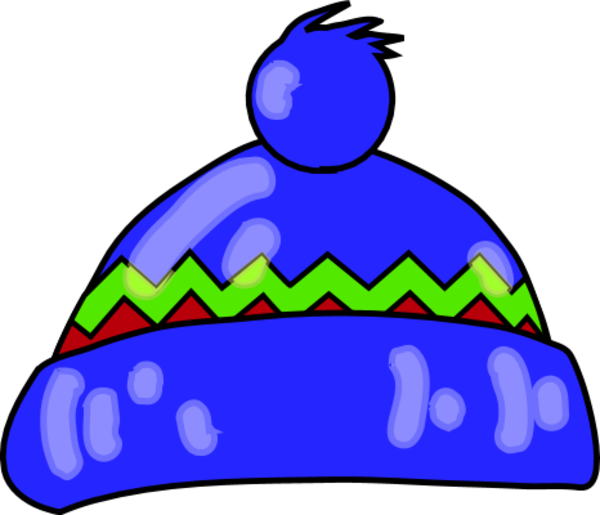 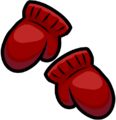 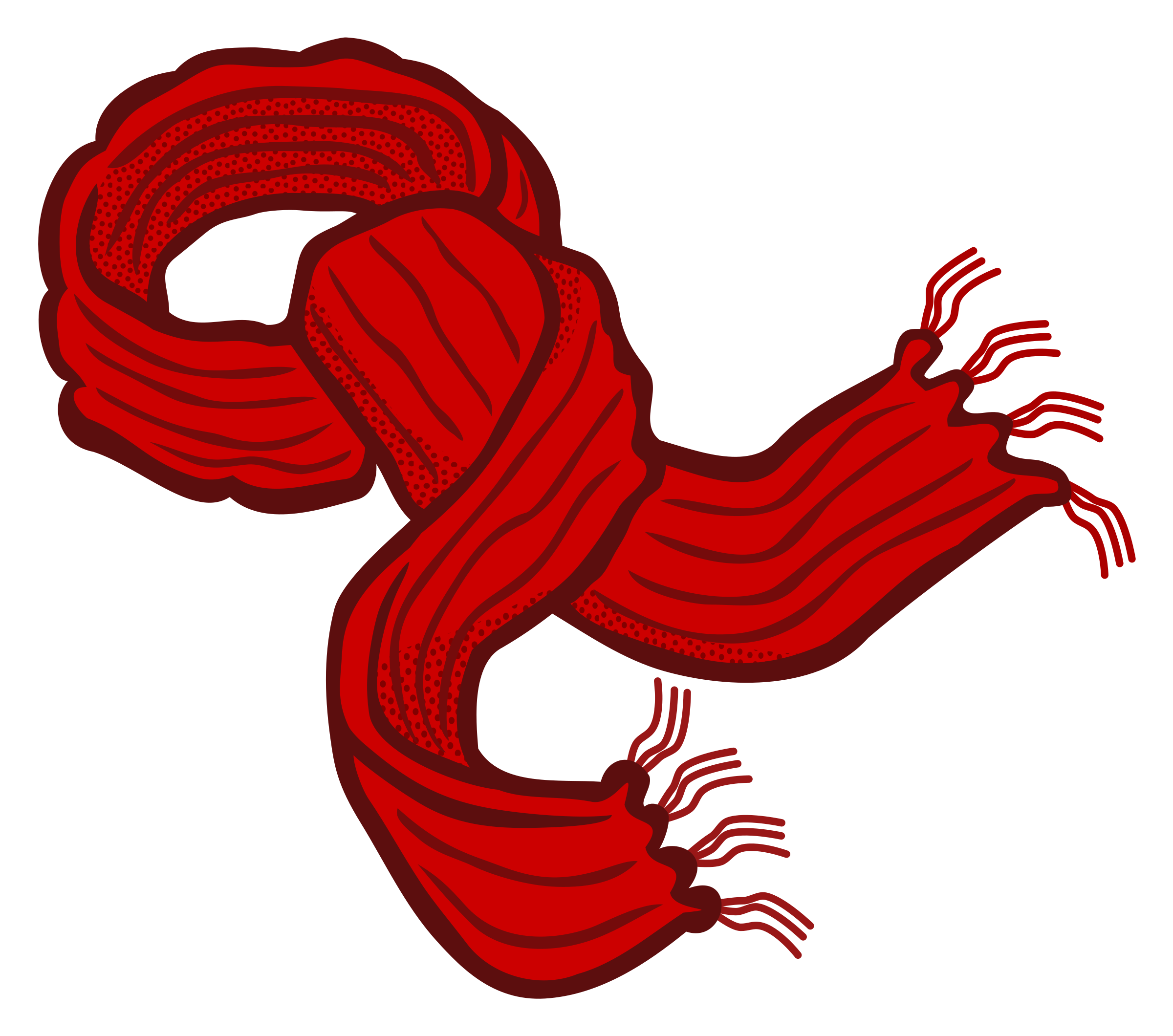 Remember – you can’t help others if you become a patient yourself!